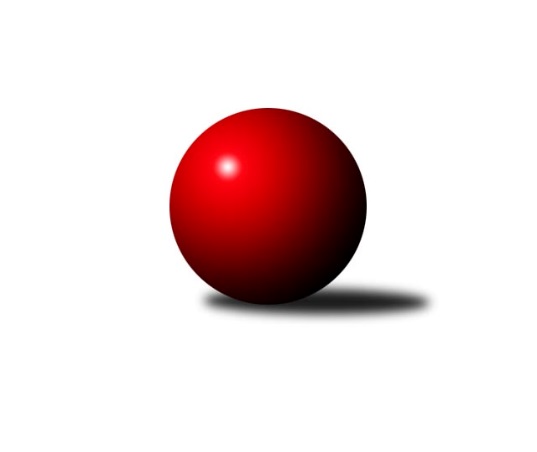 Č.2Ročník 2019/2020	19.5.2024 Středočeský krajský přebor II. třídy 2019/2020Statistika 2. kolaTabulka družstev:		družstvo	záp	výh	rem	proh	skore	sety	průměr	body	plné	dorážka	chyby	1.	KK Kosmonosy C	2	2	0	0	10.0 : 2.0 	(9.5 : 6.5)	1677	4	1172	506	27	2.	TJ Sokol Kostelec nad Černými lesy D	2	2	0	0	10.0 : 2.0 	(9.0 : 7.0)	1487	4	1062	425	47	3.	TJ Sparta Kutná Hora C	2	1	0	1	6.0 : 6.0 	(9.5 : 6.5)	1718	2	1157	561	26	4.	TJ Sokol Kostelec nad Černými lesy C	2	0	1	1	5.0 : 7.0 	(9.0 : 7.0)	1535	1	1087	449	42	5.	TJ Sokol Kostelec nad Černými lesy B	2	0	1	1	4.0 : 8.0 	(7.0 : 9.0)	1464	1	1046	418	43.5	6.	TJ Sokol Brandýs nad Labem B	2	0	0	2	1.0 : 11.0 	(4.0 : 12.0)	1508	0	1075	434	49.5Tabulka doma:		družstvo	záp	výh	rem	proh	skore	sety	průměr	body	maximum	minimum	1.	KK Kosmonosy C	2	2	0	0	10.0 : 2.0 	(9.5 : 6.5)	1677	4	1710	1644	2.	TJ Sparta Kutná Hora C	1	1	0	0	6.0 : 0.0 	(7.0 : 1.0)	1796	2	1796	1796	3.	TJ Sokol Kostelec nad Černými lesy C	1	0	1	0	3.0 : 3.0 	(5.0 : 3.0)	1512	1	1512	1512	4.	TJ Sokol Kostelec nad Černými lesy D	0	0	0	0	0.0 : 0.0 	(0.0 : 0.0)	0	0	0	0	5.	TJ Sokol Kostelec nad Černými lesy B	1	0	0	1	1.0 : 5.0 	(4.0 : 4.0)	1415	0	1415	1415	6.	TJ Sokol Brandýs nad Labem B	1	0	0	1	1.0 : 5.0 	(3.0 : 5.0)	1480	0	1480	1480Tabulka venku:		družstvo	záp	výh	rem	proh	skore	sety	průměr	body	maximum	minimum	1.	TJ Sokol Kostelec nad Černými lesy D	2	2	0	0	10.0 : 2.0 	(9.0 : 7.0)	1487	4	1490	1483	2.	TJ Sokol Kostelec nad Černými lesy B	1	0	1	0	3.0 : 3.0 	(3.0 : 5.0)	1512	1	1512	1512	3.	KK Kosmonosy C	0	0	0	0	0.0 : 0.0 	(0.0 : 0.0)	0	0	0	0	4.	TJ Sokol Kostelec nad Černými lesy C	1	0	0	1	2.0 : 4.0 	(4.0 : 4.0)	1558	0	1558	1558	5.	TJ Sparta Kutná Hora C	1	0	0	1	0.0 : 6.0 	(2.5 : 5.5)	1639	0	1639	1639	6.	TJ Sokol Brandýs nad Labem B	1	0	0	1	0.0 : 6.0 	(1.0 : 7.0)	1536	0	1536	1536Tabulka podzimní části:		družstvo	záp	výh	rem	proh	skore	sety	průměr	body	doma	venku	1.	KK Kosmonosy C	2	2	0	0	10.0 : 2.0 	(9.5 : 6.5)	1677	4 	2 	0 	0 	0 	0 	0	2.	TJ Sokol Kostelec nad Černými lesy D	2	2	0	0	10.0 : 2.0 	(9.0 : 7.0)	1487	4 	0 	0 	0 	2 	0 	0	3.	TJ Sparta Kutná Hora C	2	1	0	1	6.0 : 6.0 	(9.5 : 6.5)	1718	2 	1 	0 	0 	0 	0 	1	4.	TJ Sokol Kostelec nad Černými lesy C	2	0	1	1	5.0 : 7.0 	(9.0 : 7.0)	1535	1 	0 	1 	0 	0 	0 	1	5.	TJ Sokol Kostelec nad Černými lesy B	2	0	1	1	4.0 : 8.0 	(7.0 : 9.0)	1464	1 	0 	0 	1 	0 	1 	0	6.	TJ Sokol Brandýs nad Labem B	2	0	0	2	1.0 : 11.0 	(4.0 : 12.0)	1508	0 	0 	0 	1 	0 	0 	1Tabulka jarní části:		družstvo	záp	výh	rem	proh	skore	sety	průměr	body	doma	venku	1.	KK Kosmonosy C	0	0	0	0	0.0 : 0.0 	(0.0 : 0.0)	0	0 	0 	0 	0 	0 	0 	0 	2.	TJ Sokol Kostelec nad Černými lesy D	0	0	0	0	0.0 : 0.0 	(0.0 : 0.0)	0	0 	0 	0 	0 	0 	0 	0 	3.	TJ Sokol Kostelec nad Černými lesy B	0	0	0	0	0.0 : 0.0 	(0.0 : 0.0)	0	0 	0 	0 	0 	0 	0 	0 	4.	TJ Sokol Kostelec nad Černými lesy C	0	0	0	0	0.0 : 0.0 	(0.0 : 0.0)	0	0 	0 	0 	0 	0 	0 	0 	5.	TJ Sokol Brandýs nad Labem B	0	0	0	0	0.0 : 0.0 	(0.0 : 0.0)	0	0 	0 	0 	0 	0 	0 	0 	6.	TJ Sparta Kutná Hora C	0	0	0	0	0.0 : 0.0 	(0.0 : 0.0)	0	0 	0 	0 	0 	0 	0 	0 Zisk bodů pro družstvo:		jméno hráče	družstvo	body	zápasy	v %	dílčí body	sety	v %	1.	Jaroslava Soukenková 	TJ Sokol Kostelec nad Černými lesy C 	2	/	2	(100%)	4	/	4	(100%)	2.	František Zahajský 	TJ Sokol Kostelec nad Černými lesy D 	2	/	2	(100%)	3	/	4	(75%)	3.	Radek Horák 	KK Kosmonosy C 	2	/	2	(100%)	3	/	4	(75%)	4.	Jan Platil 	TJ Sokol Kostelec nad Černými lesy D 	2	/	2	(100%)	3	/	4	(75%)	5.	Jaroslav Novák 	TJ Sokol Kostelec nad Černými lesy B 	2	/	2	(100%)	3	/	4	(75%)	6.	Zdeněk Bayer 	KK Kosmonosy C 	2	/	2	(100%)	2	/	4	(50%)	7.	Vítězslav Hampl 	TJ Sokol Kostelec nad Černými lesy D 	1	/	1	(100%)	2	/	2	(100%)	8.	Lukáš Kotek 	TJ Sokol Brandýs nad Labem B 	1	/	1	(100%)	2	/	2	(100%)	9.	Josef Bouma 	TJ Sokol Kostelec nad Černými lesy D 	1	/	1	(100%)	1	/	2	(50%)	10.	Adam Janda 	TJ Sparta Kutná Hora C 	1	/	1	(100%)	1	/	2	(50%)	11.	Bohumír Kopecký 	TJ Sparta Kutná Hora C 	1	/	2	(50%)	3	/	4	(75%)	12.	Jaroslav Čermák 	TJ Sparta Kutná Hora C 	1	/	2	(50%)	2.5	/	4	(63%)	13.	Jindřiška Boháčková 	KK Kosmonosy C 	1	/	2	(50%)	2.5	/	4	(63%)	14.	František Tesař 	TJ Sparta Kutná Hora C 	1	/	2	(50%)	2	/	4	(50%)	15.	Jan Novák 	TJ Sokol Kostelec nad Černými lesy B 	1	/	2	(50%)	2	/	4	(50%)	16.	Ladislav Dytrych 	KK Kosmonosy C 	1	/	2	(50%)	2	/	4	(50%)	17.	Veronika Šatavová 	TJ Sokol Kostelec nad Černými lesy C 	1	/	2	(50%)	2	/	4	(50%)	18.	Vojtěch Stárek 	TJ Sokol Kostelec nad Černými lesy C 	1	/	2	(50%)	2	/	4	(50%)	19.	Michal Třeštík 	TJ Sokol Kostelec nad Černými lesy B 	0	/	1	(0%)	1	/	2	(50%)	20.	Václav Jelínek 	TJ Sparta Kutná Hora C 	0	/	1	(0%)	1	/	2	(50%)	21.	Pavel Holec 	TJ Sokol Brandýs nad Labem B 	0	/	1	(0%)	1	/	2	(50%)	22.	Martin Bulíček 	TJ Sokol Kostelec nad Černými lesy B 	0	/	1	(0%)	1	/	2	(50%)	23.	Martin Šatava 	TJ Sokol Kostelec nad Černými lesy C 	0	/	1	(0%)	1	/	2	(50%)	24.	Jiří Čečetka 	TJ Sokol Kostelec nad Černými lesy B 	0	/	1	(0%)	0	/	2	(0%)	25.	Pavla Hřebejková 	TJ Sokol Kostelec nad Černými lesy C 	0	/	1	(0%)	0	/	2	(0%)	26.	Dana Svobodová 	TJ Sokol Brandýs nad Labem B 	0	/	1	(0%)	0	/	2	(0%)	27.	Ladislav Sopr 	TJ Sokol Brandýs nad Labem B 	0	/	1	(0%)	0	/	2	(0%)	28.	Marek Beňo 	TJ Sokol Kostelec nad Černými lesy B 	0	/	1	(0%)	0	/	2	(0%)	29.	Pavel Schober 	TJ Sokol Brandýs nad Labem B 	0	/	2	(0%)	1	/	4	(25%)	30.	Peter Fajkus 	TJ Sokol Kostelec nad Černými lesy D 	0	/	2	(0%)	0	/	4	(0%)	31.	Oldřich Nechvátal 	TJ Sokol Brandýs nad Labem B 	0	/	2	(0%)	0	/	4	(0%)Průměry na kuželnách:		kuželna	průměr	plné	dorážka	chyby	výkon na hráče	1.	TJ Sparta Kutná Hora, 1-4	1666	1154	511	38.0	(416.5)	2.	KK Kosmonosy, 3-6	1637	1137	500	29.8	(409.4)	3.	Brandýs 1-2, 1-2	1485	1059	425	48.5	(371.3)	4.	TJ Sokol Kostelec nad Černými lesy, 1-4	1480	1053	426	44.5	(370.1)Nejlepší výkony na kuželnách:TJ Sparta Kutná Hora, 1-4TJ Sparta Kutná Hora C	1796	2. kolo	František Tesař 	TJ Sparta Kutná Hora C	475	2. koloTJ Sokol Brandýs nad Labem B	1536	2. kolo	Jaroslav Čermák 	TJ Sparta Kutná Hora C	470	2. kolo		. kolo	Bohumír Kopecký 	TJ Sparta Kutná Hora C	432	2. kolo		. kolo	Adam Janda 	TJ Sparta Kutná Hora C	419	2. kolo		. kolo	Pavel Holec 	TJ Sokol Brandýs nad Labem B	400	2. kolo		. kolo	Pavel Schober 	TJ Sokol Brandýs nad Labem B	398	2. kolo		. kolo	Oldřich Nechvátal 	TJ Sokol Brandýs nad Labem B	391	2. kolo		. kolo	Ladislav Sopr 	TJ Sokol Brandýs nad Labem B	347	2. koloKK Kosmonosy, 3-6KK Kosmonosy C	1710	1. kolo	Radek Horák 	KK Kosmonosy C	463	2. koloKK Kosmonosy C	1644	2. kolo	Jindřiška Boháčková 	KK Kosmonosy C	438	1. koloTJ Sparta Kutná Hora C	1639	1. kolo	Ladislav Dytrych 	KK Kosmonosy C	432	1. koloTJ Sokol Kostelec nad Černými lesy C	1558	2. kolo	Radek Horák 	KK Kosmonosy C	422	1. kolo		. kolo	Bohumír Kopecký 	TJ Sparta Kutná Hora C	418	1. kolo		. kolo	Zdeněk Bayer 	KK Kosmonosy C	418	1. kolo		. kolo	Jaroslav Čermák 	TJ Sparta Kutná Hora C	416	1. kolo		. kolo	Vojtěch Stárek 	TJ Sokol Kostelec nad Černými lesy C	412	2. kolo		. kolo	Zdeněk Bayer 	KK Kosmonosy C	409	2. kolo		. kolo	František Tesař 	TJ Sparta Kutná Hora C	406	1. koloBrandýs 1-2, 1-2TJ Sokol Kostelec nad Černými lesy D	1490	1. kolo	Jan Platil 	TJ Sokol Kostelec nad Černými lesy D	405	1. koloTJ Sokol Brandýs nad Labem B	1480	1. kolo	Lukáš Kotek 	TJ Sokol Brandýs nad Labem B	390	1. kolo		. kolo	Oldřich Nechvátal 	TJ Sokol Brandýs nad Labem B	385	1. kolo		. kolo	Vítězslav Hampl 	TJ Sokol Kostelec nad Černými lesy D	370	1. kolo		. kolo	František Zahajský 	TJ Sokol Kostelec nad Černými lesy D	366	1. kolo		. kolo	Pavel Schober 	TJ Sokol Brandýs nad Labem B	360	1. kolo		. kolo	Peter Fajkus 	TJ Sokol Kostelec nad Černými lesy D	349	1. kolo		. kolo	Dana Svobodová 	TJ Sokol Brandýs nad Labem B	345	1. koloTJ Sokol Kostelec nad Černými lesy, 1-4TJ Sokol Kostelec nad Černými lesy C	1512	1. kolo	Jaroslava Soukenková 	TJ Sokol Kostelec nad Černými lesy C	420	1. koloTJ Sokol Kostelec nad Černými lesy B	1512	1. kolo	Jaroslav Novák 	TJ Sokol Kostelec nad Černými lesy B	403	2. koloTJ Sokol Kostelec nad Černými lesy D	1483	2. kolo	Marek Beňo 	TJ Sokol Kostelec nad Černými lesy B	397	1. koloTJ Sokol Kostelec nad Černými lesy B	1415	2. kolo	Jan Platil 	TJ Sokol Kostelec nad Černými lesy D	395	2. kolo		. kolo	Jan Novák 	TJ Sokol Kostelec nad Černými lesy B	391	2. kolo		. kolo	Jaroslav Novák 	TJ Sokol Kostelec nad Černými lesy B	376	1. kolo		. kolo	Veronika Šatavová 	TJ Sokol Kostelec nad Černými lesy C	376	1. kolo		. kolo	Jan Novák 	TJ Sokol Kostelec nad Černými lesy B	373	1. kolo		. kolo	Martin Bulíček 	TJ Sokol Kostelec nad Černými lesy B	366	1. kolo		. kolo	Josef Bouma 	TJ Sokol Kostelec nad Černými lesy D	366	2. koloČetnost výsledků:	6.0 : 0.0	2x	4.0 : 2.0	1x	3.0 : 3.0	1x	1.0 : 5.0	2x